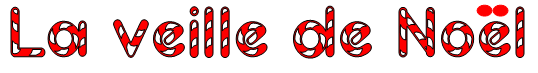 Réponds juste (J), faux (F) ou on ne sait pas (?). Corrige les affirmations fausses.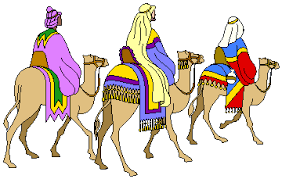 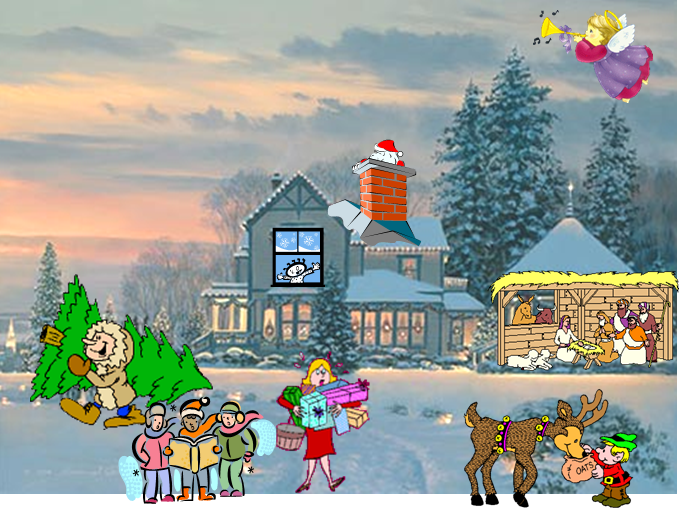 C'est l'hiver. (  )Il fait très froid. (  )Il pleut. (  )Il est 17h. (  )Une dame a fait des achats. (  )Un petit garçon a acheté un sapin. (  )Les enfants chantent très bien. (  )Le Père Noël est en train d'entrer dans la maison par la fenêtre. (  ) Un elf donne à manger à son renne. (  )Le renne est très vieux. (  )Une dame regarde par la fenêtre. (  )Il n'y a pas de nuages. (  ).Il neige. (  )Un ange sait jouer de la harpe. (  )Il y a quatre Rois Mages. (  )